Johdanto: Kansallinen korkeakoulujen jatkuvan oppimisen strategia Hallitusohjelman mukaisesti kuluvalla hallituskaudella toteutetaan jatkuvan oppimisen parlamentaarinen uudistus. Uudistuksen aikana laadittu jatkuvan oppimisen visio on, että kaikilla on merkityksellisen elämän edellyttämät tiedot, taidot ja osaaminen, että jokainen kehittää osaamistaan työuran aikana ja että osaaminen uudistaa työelämää ja työelämä osaamista. Jatkuvan oppimisen uudistuksen keskeisimpiä tavoitteita ovat väestön osaamistason nousu, työllisyysasteen paraneminen, osallistumisen tasa-arvon lisääntyminen sekä osaavan työvoiman saatavuuden paraneminen. Yhtenä parlamentaarisen ryhmän jatkovalmistelua edellyttävänä linjauksena oli korkeakoulujen ja oppilaitosten nykyisen työikäisille kohdennettavan koulutustarjonnan uudistaminen. Korkeakoulujen jatkuvan oppimisen roolin kirkastamisen tarve on tunnistettu hallituksen kestävyystiekartassa. Siinä tavoitteeksi on asetettu edistää jatkuvaa oppimista joustavoittamalla ja monipuolistamalla korkeakoulutuksen muotoja ja tarjontaa siten, että ne mahdollistavat nykyistä paremmin työn ja opiskelun vuorottelun, työn ohessa opiskelun ja oppimisen työpaikoilla ja yhteiskunnassa laajemmin, myös muutoin kuin tutkintoon tähtäävänä koulutuksena. Toimenpiteille perustan luo EU-elpymisvälineen rahoituksella toteutettava Suomen kestävän kasvun ohjelma, erityisesti investoinnit jatkuvan oppimisen ja työllisyyspalveluiden digitalisointiin. Opetus- ja kulttuuriministeriö käynnisti keväällä 2022 kansallisen korkeakoulujen jatkuvan oppimisen strategian valmistelun korkeakoulujen ja sidosryhmien yhteisenä työryhmätyönä hallituksen kestävyystiekartan tavoitteiden mukaisesti. Tämän strategian teemat on valmisteltu yhdessä opetus- ja kulttuuriministeriön, korkeakoulujen johdon, henkilöstön ja opiskelijoiden sekä sidosryhmien edustajien kanssa. Valintoja ohjaavia linjauksia on tuotettu opetus- ja kulttuuriministeriön asettamassa työryhmässä (liite 1) ja niitä on arvioitu ja jatkojalostettu verkkokonsultaatiossa ja teemaseminaarissa satojen ihmisten kanssa yhdessä. Olemme määritelleet ehdotuksen yhteiseksi tulevaisuuden tahtotilaksi: vaikuttavampi, joustavampi ja vetovoimaisempi suomalaisten korkeakoulujen jatkuvan oppimisen toiminta 2030 mennessä. Strategiamuistioluonnos on lausuntokierroksella lokakuun 2022 aikana lausuntopalvelu.fi -järjestelmässä. Sidosryhmien ja korkeakoulujen lausuntokierroksen kysymykset ovat sisällöltään erilaiset. Korkeakouluille, joiden omistamaksi, jatkuvan oppimisen toimintaa tukevaksi ja niitä markkinassa erottavaksi strategiaksi tämä luonnosasiakirja on tarkoitettu, esitetään tarkempia kysymyksiä muun muassa opetus- ja kulttuuriministeriön valmisteluvastuulla olevien säädösten toimivuudesta. Tavoitteena on, että kansallinen korkeakoulujen jatkuvan oppimisen strategia julkistetaan Korkeakoulujen ja tiedelaitosten johdon seminaarissa Tampereella joulukuun 2022 alussa. Strategiaan liittyvää valmistelutyötä jatketaan siten, että 2022 loppuun mennessä jatkuvan oppimisen digitaalisen palvelukokonaisuuden muun kuin tutkintoon johtavan korkeakoulutuksen määrittelytyö on valmiina. Tähän liittyy myös pienten osaamiskokonaisuuksien kansallisen käyttöönoton selvitys- ja kokeiluprosessi, joka käynnistetään yhteistyössä korkeakoulujen ja sidosryhmien kanssa lokakuussa 2022. Tämä muistioluonnos taustoittaa ”Maailman osaavimman ja sivistyneimmän kansan kotimaaksi”-strategiassa tehtyjä valintoja korkeakoulujen jatkuvan oppimisen kehittämissuunnille vuoteen 2030.SisällysluetteloJohdanto: Kansallinen korkeakoulujen jatkuvan oppimisen strategia	1I Korkeakoulujen jatkuvan oppimisen tarjonta nyt	3Avoin korkeakouluopetus	4Erilliset opinto-oikeudet	6Täydennyskoulutus	6Rajat ylittävä korkeakoulutus	7Jatkuvaa oppimista tukevat digitaaliset palvelut	7Johtopäätöksiä	8II Miksi korkeakoulujen jatkuvan oppimisen strategia?	8Globaaleja muutostrendejä	9Jatkuva oppiminen ja korkean osaamisen tarve	9Jatkuvaan oppimiseen osallistuminen	10Kansallisia kehityskulkuja ja tavoitteita	11Korkeakoulujen jatkuva oppiminen tunnistaa kansalliset ja globaalit muutostarpeet	14III Kansallinen korkeakoulujen jatkuvan oppimisen strategia 2030	15Visio: Maailman osaavimman ja sivistyneimmän kansan kotimaaksi	15Strategiset 3+1 toimenpiteiden kokonaisuutta	17Tavoite 1: Selkeä asiantuntijana kehittymisen ja pätevöitymisen polku	18Tavoite 2: Korkeakoulutuksen avoimuus lisää saavutettavuutta	20Tavoite 3: TKI-ratkaisuja oppivien työyhteisöjen uudistumiseen	23+1: Digitaalinen palveluympäristö kohtaamispaikaksi	24Strategisten 3+1 tavoitealueiden synergia	25Strategian avaintulosmittarit (täydentyy):	27IV Korkeakoulujen jatkuvan oppimisen rahoitusmahdollisuuksia (täydentyy)	29Julkinen rahoittaja	29Lähdeluettelo	30I Korkeakoulujen jatkuvan oppimisen tarjonta nytJatkuvan oppimisen tavoite on lisätä työikäisen väestön osaamista joustavilla tavoilla elämän eri tilanteissa.  Tässä strategiassa jatkuva oppiminen on laaja käsite, joka kattaa jatkuvan oppimisen ennen tutkintokoulutusta, sen aikana ja sen jälkeen. Tällöin tarkasteluun tulevat sekä koulutustason nosto, että muut osaamistason nostoon tähtäävät korkeakoulujen toimet. Korkeakoulutuksen ja tutkimuksen vision 2030 toimeenpanoon liittyneillä korkeakoululakien muutoksilla (hallituksen esitys HE 152/2018 vp) vahvistettiin jatkuvan oppimisen mahdollisuuksien tarjoamista ammattikorkeakoulujen ja yliopistojen tehtävänä. Lakiuudistuksen tavoitteena oli tarjota korkeakouluille uusia mahdollisuuksia vastata tulevaisuuden osaamistarpeisiin muun muassa kasvattamalla korkeakoulututkinnon suorittavien osuutta parantamalla jatkuvan oppimisen mahdollisuuksia ja helpottamalla näin nuorisoikäluokkien korkeakoulutukseen pääsyä.Jatkuvan oppimisen toteutuksilla on vahva yhteys korkeakoulujen tutkintokoulutukseen, TKI-toimintaan ja korkeakoulujen kokonaisvaltaiseen laadunvarmistusjärjestelmään. Jatkuvan oppimisen tarjonta rakentuu osin korkeakoulujen tutkintokoulutuksen osista (moduulit). Yliopistoissa ja ammattikorkeakouluissa voidaan suorittaa alempia ja ylempiä korkeakoulututkintoja ja yliopistoissa tieteellisiä, taiteellisia ja ammatillisia jatkotutkintoja. Ammattikorkeakoulut voivat lisäksi järjestää maahanmuuttajille maksutonta koulutusta, jonka tavoitteena on antaa kielelliset ja muut tarvittavat valmiudet ammattikorkeakouluopintoja varten. Korkeakoulujen jatkuvan oppimisen tarjonnan muodot ovat: erikoistumiskoulutus, tutkintojen osia sisältävä koulutus, joka järjestetään täydennyskoulutuksena, avoimena korkeakouluopetuksena tai muutoin erillisinä opintoina sekä muu täydennyskoulutus. Lisäksi jatkuvan oppimisen kokonaisuudessa tarkastellaan ohjaus- ja neuvontapalveluita sekä maahanmuuttajille tarkoitettua valmentavaa koulutusta. ErikoistumiskoulutusYliopisto- ja ammattikorkeakoululaeissa säädetyt vuonna 2015 käyttöönotetut korkeakoulujen erikoistumiskoulutukset on tarkoitettu korkeakoulututkinnon suorittaneille ja työelämässä toimiville ja niille, joilla korkeakoulu toteaa muutoin olevan opintoja varten riittävät tiedot ja valmiudet. Erikoistumiskoulutusten tavoitteena on tarjota työelämässä toimiville asiantuntijoille ja asiantuntijoiksi tähtääville osaamista korkeakoulujen tutkimus- ja kehittämisosaamiselle ja painoaloille perustuvalla koulutuksella. Erikoistumiskoulutuksilla tuotetaan osaamista sellaisilla asiantuntijuuden aloilla, joilla ei ole markkinaehtoisesti toteutettua koulutustarjontaa. Erikoistumiskoulutuksessa opiskelijalta saadaan periä maksuna enintään 120 euroa opinto-oikeuteen kuuluvalta opintopisteeltä.Erikoistumiskoulutuksena voidaan järjestää vain koulutus, jonka perusteista on sovittu yliopistojen keskinäisessä yhteistyössä. Sopimuksen syntyminen edellyttää, että sopimuksen sopijaosapuolet muodostavat niiden yliopistojen enemmistön, joilla on koulutusvastuu sillä koulutusalalla, jolla erikoistumiskoulutus järjestetään. Sopimusmenettelyn aikana on tehtävä yhteistyötä työ- ja elinkeinoelämän edustajien kanssa. Työelämää edustavat tahot sekä tapa, jolla työelämän edustajat ovat osallistuneet sopimusmenettelyyn, on kirjattava sopimukseen. Erikoistumiskoulutukset ovat vähintään 30 opintopisteen laajuisia ja ne sisältyvät kansalliseen tutkintojen viitekehykseen tasoille kuusi ja seitsemän. Opetushallitus pitää erikoistumiskoulutuksista julkista luetteloa.Avoin korkeakouluopetus     Avoin korkeakouluopetus on laajuudeltaan merkittävin korkeakoulujen jatkuvan oppimisen muoto. Avoimina korkeakouluopintoina tarjotaan korkeakoulututkintojen osia. Avoin yliopisto-opetus ja avoin ammattikorkeakouluopetus tarjoavat kaikille avoimen mahdollisuuden suorittaa korkeakouluopintoja. Opintoja voi suorittaa joustavasti esimerkiksi työn ohella tai vapaa-aikana. Avoimen korkeakouluopetuksen tavoitteena on edistää koulutuksellista tasa-arvoa, korkeakoulutuksen saavutettavuutta sekä elinikäistä oppimista. Yliopistojen ja ammattikorkeakoulujen toiminnasta perittävistä maksuista annettujen valtioneuvoston asetusten nojalla korkeakoulut voivat periä avoimina korkeakouluopintoina tai muutoin erillisinä opintoina järjestetyistä opinnoista enintään 15 euroa opinto-oikeuteen kuuluvalta opintopisteeltä.Avoimessa korkeakouluopetuksessa opiskelee tavoitteiltaan ja taustaltaan moninainen joukko opiskelijoita. Joukossa on myös korkeakoulujen tutkinto-opiskelijoita, jotka hyödyntävät opintoihinsa avoimen korkeakouluopetuksen tarjontaa. Vuonna 2012 avoimiin korkeakouluopintoihin ilmoittautuneille tehdyn kyselytutkimuksen perusteella yli puolet opiskelijoista oli 30—40 -vuotiaita ja lähes viidennes yli 50-vuotiaita työelämässä olevia.  Merkittävin motiivi opintoihin oli työelämässä tarvittavan osaamisen täydentäminen. (Haltia ym. 2014.) Avoimeen yliopisto-opetukseen osallistujia vuonna 2021 oli noin 135 400. Määrä on lähes kaksinkertaistunut vuodesta 2010. Opintopisteitä vuonna 2021 suoritettiin 550 000. Tässä lisäystä vuodesta 2010 on noin 200 000 opintopistettä.Avoimen ammattikorkeakouluopetuksen kasvu on ollut huomattavan nopeaa: osallistujamäärä on vuodesta 2010 kymmenkertaistunut, vuonna 2021 osallistujia oli 90 600. Opintopisteissä kasvu on ollut samaa luokkaa, vuonna 2010 niitä suoritettiin vajaat 50 000, vuonna 2021 jo 574 500.Viime vuosina avoimena korkeakouluopetuksena toteuttavat strukturoidut väyläopinnot ovat yksi selittäjä avoimen opintopistesuoritusten merkittävälle lisääntymiselle. Vuonna 2021 väylän perusteella ammattikorkeakoulututkintoon johtavan koulutukseen paikan vastaanottaneita oli 3 477. Jos kaikki olisivat suorittaneet tyypilliset 60 opintopisteen väylä- tai polkuopinnot, olisivat nämä suorittaneet arviolta yli 200 000 opintopistettä, mikä vastaisi noin neljääkymmentä prosenttia avoimessa ammattikorkeakoulutuksessa vuosittain suoritettavista opinnoista.Avoimen korkeakoulutuksen tarjonnan määrässä on alakohtaisia eroja. Yliopistoissa opintopisteitä suoritetaan eniten kaupan, hallinnon ja oikeustieteen aloilla, kasvatuksen alalla ja yhteiskunnallisilla aloilla. Näistä kaksi viimeksi mainittua ovat selvästi tarjonnassa ”yliedustettuna” kun vertailukohdaksi otetaan tutkinto-opiskelijoiden jakauma. Aliedustettuja aloja puolestaan ovat mm. tekniikka ja luonnontieteet. Avoimessa ammattikorkeakouluopetuksessa puolestaan suurimmat ovat terveys- ja hyvinvointialat sekä kauppa, hallinto ja oikeustieteet, joskaan eivät selvästi yliedustettuina. Aliedustettu ala on ammattikorkeakouluissakin tekniikka.Seuraavat, alakohtaisia opintopistesuorituksia kuvaavat taulukot voivat toimia taustana pohdinnalle siitä, onko erittäin laajan avoimen korkeakouluopetuksen potentiaali hyödynnetty myös tarjonnan ja oppimisen monipuolisuutena sekä yhteiskunnan tarpeisiin vastaamisen keinovalikoimassa.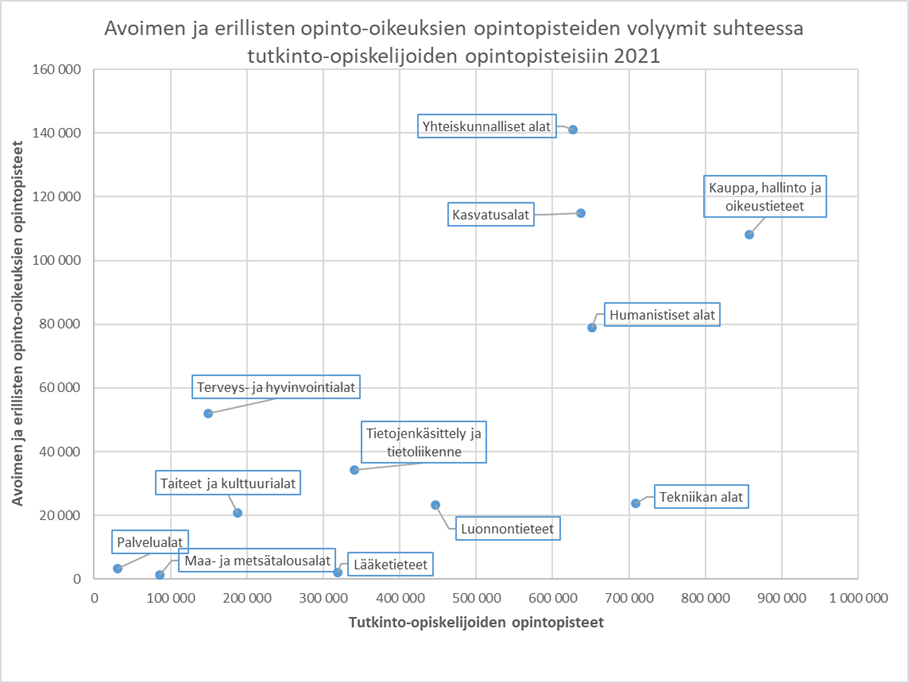 Kuvio x. Yliopistojen tutkinto-opiskelijoiden ja avoimessa yliopisto-opetuksessa suoritetut opintopisteet 2021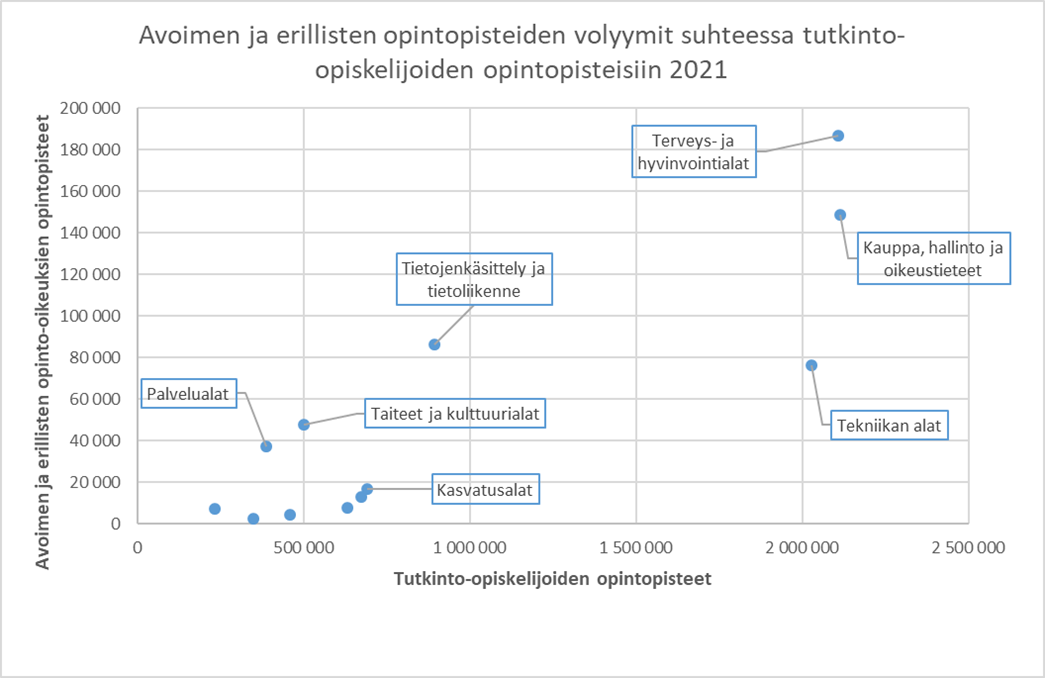 Kuvio x. Ammattikorkeakoulujen tutkinto-opiskelijoiden ja avoimessa yliopisto-opetuksessa suoritetut opintopisteet 2021Myös vapaan sivistystyön oppilaitokset tarjoavat avointa korkeakouluopetusta, ammattikorkeakouluopintoja vähäisemmässä määrin kuin yliopisto-opintoja. Tarjonta perustuu korkeakoulujen kanssa tehtyihin yhteistyösopimuksiin. Korkeakoulut perivät vapaan sivistystyön oppilaitoksilta järjestämismaksuja. Vapaan sivistystyön oppilaisten järjestämän opetuksen opintopistesuoritukset lasketaan rahoitusmallien mukaisesti korkeakoulujen hyväksi. Kun korkeakoulujen itsensä järjestämät avoimen opinnot ovat kustannuksiltaan opiskelijoille enintään 15 euroa/opintopiste, perivät vapaan sivistystyön oppilaitokset kustannukset kattaakseen opiskelijoilta huomattavasti korkeamman summan.Vapaa sivistystyö pitää vahvuutenaan avoimen korkeakouluopetuksen järjestämisessä vahvaa ohjauksen roolia. Opiskelijoiden tukeen opintojen suorittamisessa kiinnitetään erityistä huomiota ja myös opiskeluvalmiuksien kehittämiseen.Erilliset opinto-oikeudetKorkeakoulututkinnon osia voi suorittaa myös erillisinä opintoina. Tällöin korkeakoulu myöntää yhteisvalinnoista erillisenä prosessina opiskelijalle sisällöllisesti ja ajallisesti rajatun opinto-oikeuden tietyn opintokokonaisuuden suorittamiseen.TäydennyskoulutusYliopistolain ja ammattikorkeakoululain mukaan yliopistot ja ammattikorkeakoulut voivat harjoittaa liiketoimintaa, joka tukee niiden lakisääteisten tehtävien toteuttamista. Yliopistolain ja ammattikorkeakoululain mukaan yliopistot ja ammattikorkeakoulut voivat järjestää täydennyskoulutusta. Täydennyskoulutus on ammattikorkeakoulujen ja yliopistojen harjoittamaa liiketoimintaa, joka ei saa hinnoittelultaan tai muutoin vääristää kilpailua ja jota ei ole sallittua tukea korkeakoulun julkiseen tehtävään annettavalla julkisella rahoituksella. Täydennyskoulutus voi koostua tutkintokoulutuksen sisällöistä tai se voi muutoin tukea korkeakoulujen lakisääteisten tehtävien toteuttamista.Rajat ylittävä korkeakoulutusGlobaalin korkeakoulutusmarkkinan kooksi on arvioitu noin xxx miljadia euroa. Muualla kuin kotimaassaan opiskelevia korkeakouluopiskelijoita oli vuonna 2021 xxxxx (OECD). Opiskelijaliikkuvuus vähentyi COVID19-pandemian myötä merkittävästi. Rajat ylittävä korkeakoulutus, esimerkiksi etäopinnot, franchising –järjestelyt, yhteistutkinnot ja etäkampukset ovat rajat ylittävän koulutuksen (TNE) muotoja, jotka ovat puolestaan lisääntyneet viime vuosina. COVID19-pandemian myötä korkeakoulutus digitalisoitui ja globaali verkkotarjonta lisääntyi voimakkaasti. Korkeakoulujen kansainvälisillä kaupallisilla alustoilla tarjoamaa verkkotarjontaa käytetään laajasti osaamisen päivittämiseen kaikkialla maailmassa. Digitaalisten sisältöjen ja erilaisten etätoteutusten lisääntymisen myötä globaalin korkeakoulutusmarkkinan arvon on arvoitu kasvavan vuosien 2020-2024 aikana merkittävästi, Technavion arvion mukaan noin 37.8 miljardilla dollarilla (Technavio, OECD).Eurooppa-neuvosto kehotti jäsenmaita ja komissiota vuoden 2017 päätelmissään vahvistamaan korkeakoulujen strategisia kumppanuuksia koko EU:ssa. Jäsenmaat antoivat korkeakouluyhteistyön vahvistamiselle ja EU:n alueen koulutusyhteistyölle tukensa EU neuvoston päätöslauselmalla vuonna 2021. Erasmus+ rahoituksen tuella eurooppalaiset yliopistot- verkostoja on syntynyt tähän mennessä 44. Verkostot kehittävät yhteistyössä korkeatasoista koulutusta, kuten esimerkiksi pieniä osaamiskokonaisuuksia, tutkimusta ja innovaatioita sekä lisäävät liikkuvuutta. Verkostot edustavat 340 korkeakoulua 31 maasta. Suomalaisia korkeakouluja on verkostoissa mukana 14. Korkeakouluyhteistyötä on edelleen suositeltu syvennettäväksi mm. päätelmissä korkeakoulujen eurooppalaisessa strategiassa vuonna 2022 muun muassa kokeilemalla erilaisia yhteistyön syventämisen työkalujaJatkuvaa oppimista tukevat digitaaliset palvelutNykytilassa jatkuvaa oppimista tukevat lukuisat korkeakoulujen omat koulutustarjonnan esittelyn ja koulutukseen ilmoittautumisen ja osallistumisen palvelut sekä kansallisista palveluista opintopolku.fi, johon kootaan myös avoimen korkeakouluopetuksen tarjontaa. Tutkinnon osien opintosuoritukset tallennetaan VIRTA-tietovarantoon, josta ne ovat nähtävissä ja tieto niistä eteenpäin jaettavissa KOSKI-luovutuspalvelun kautta.Käynnissä on kaksi merkittävää toisiaan tukevaa jatkuvaa oppimista tukevaa kansallista kehittämishanketta, Korkeakoulujen Digivisio 2030 ja Jatkuvan oppimisen digitaalisen palvelukokonaisuuden kehittäminen (JOD). Kummasakin kehitetään jaettua koulutustarjontaa, yksilöiden osaamista ja kolmanneksi työmarkkinainformaatiota yhdisteleviä palveluita jatkuvan oppimisen tueksi.JOD-hankkeen päätavoitteena on rakentaa yksilöiden koko elinkaaren ajan käytössä oleva valtakunnallinen jatkuvan oppimisen digitaalinen palvelukokonaisuus, tukemaan sujuvia siirtymiä koulutuksen ja työelämän välillä.Korkeakoulujen Digivision 2030 –hankkeen tavoitteena on luoda kansainvälisesti arvostettu oppimisen ekosysteemi, joka ensivaiheessa perustuu Digivision digitaalisille palveluille, korkeakoulujen yhteiselle opintotarjonnalle sekä vuorovaikutukselle yritysten ja yhteiskunnan kanssa. Ekosysteemin digitaalisten palveluiden kautta elinikäinen oppija voi joustavasti ja jatkuvasti suorittaa omiin yksilöllisiin tarpeisiinsa sopivia opintoja yli korkeakoulurajojen sekä kehittää osaamistaan avoimen kurssitarjonnan avullaJohtopäätöksiä Valtioneuvoston vuoden 2021 selvitys- ja tutkimussuunnitelmaan kuuluva hanke Koulutusmarkkinat Suomessa (KARMA) kuvaa raportissaan Suomessa markkinaehtoisesti toteutetun, työikäiselle aikuisväestölle suunnatun ja työelämän tarpeisiin vastaavan koulutuksen laajuutta ja tarjontaa. Työelämän tarpeisiin vastaavaa, aikuisille suunnattua lyhytkestoista koulutusta tarjotaan sekä yhteiskunnan tukemana, että liiketoimintana. Julkisomisteiset oppilaitokset voivat toimia yksityisillä markkinoilla siltä osin kuin toiminta ei kuulu valtionosuusrahoituksen piiriin. Ne voivat esimerkiksi myydä räätälöityä koulutusta yrityksille tai osallistua julkisiin hankintoihin. Ne voivat myös myydä markkinaehtoisesti sellaisia tutkintoja, jotka eivät ole osa Suomen virallista tutkintojärjestelmää, kuten liikkeenjohdon koulutuksina laajasti tarjottavat MBA tai eMBA. KARMA-selvityksen johtopäätösten mukaan aikuisten jatkuvan oppimisen kysyntää kanavoituu julkisvetoiseen ja tutkintotavoitteiseen järjestelmään sellaisissakin tilanteissa, joissa lyhyempi ja/tai markkinaehtoinen koulutus olisi toimiva ratkaisu. Graafi korkeakoulujen taloustiedonkeruusta; jatkuvan oppimisen toimet Korkeakoulujen täydennyskoulutuksen tarjonta ja osallistujamäärät näyttäytyvät volyymiltään pienenä suhteessa työelämässä tunnistettuihin ja ennakoituihin osaamisen täydennystarpeisiin. Mahdollisuutta tarjota räätälöityä täydennyskoulutusta tai tutkintoon johtavaa tilauskoulutusta on toistaiseksi hyödynnetty vähän. Työnantajien ja koulutukseen osallistuvien yksilöiden mahdollisuudet kustannusten kattamiseen vaihtelevat. Korkeakoulujen jatkuvan oppimisen tarjonnan kokonaisuus on vaikeasti hahmottuva ja koulutustuotteiltaan heikosti tunnettu ja vetovoimailtaan heikko. Tunnettavuudeltaan vahvaa maksutonta tutkintokoulutusta päädytään käyttämään jatkuvan oppimisen tarpeisiin. Graafit tekstin kylkeen taitettuna: tutkintokoulutuksen käyttö jatkuvaan oppimiseen graafi Avoimen korkeakoulutuksen kasvu on ollut viime vuosina huomattavaa. Opintopistesuoritukset ovat kasvaneet osallistujamääriä enemmän, mikä heijastanee väyläopintojen käytön nopeaa lisääntymistä. Mahdollisuus päästä tutkinto-opiskelijaksi avoimessa korkeakoulussa suoritettujen opintojen perusteella on käytännössä ahdas ja opiskelijan kannalta vaikeasti ennakoitava väylä, minkä vuoksi merkittävä osa avoimia korkeakouluopintoja suorittaneista hakee opiskelijaksi yhteishaun kautta. Ammattikorkeakoulut ovat yliopistoja enemmän kehittäneet avoimesta korkeakouluopetuksesta tutkinto-opiskelijaksi. Kansainvälisille markkinoille suunnatut polku- ja väyläopinnot, myös maksulliset sellaiset, ovat korkeakoulujen kansainvälisen opiskelijarekrytoinnin ja koulutusviennin uusia avauksia. II Miksi korkeakoulujen jatkuvan oppimisen strategia?Tämä kansallinen strategia kirkastaa korkeakoulujen roolia jatkuvassa oppimisessa. Strategian lähtökohtana ovat korkeakoulujen ja sidosryhmien yhdessä jakama jatkuvan oppimisen yhteiskunnallisen tarpeen, muutosvoimien ja tämänhetkisen tarjonnan tilannekuva sekä niistä nousevat kehittämistarpeet ja –mahdollisuudet. Korkeakoulujen tarjoaman jatkuvan oppimisen ja korkean osaamisen merkitys korostuu, kun työ, teknologia ja maailma muuttuvat nopeasti.  Suomen osaamis- ja kilpailukyky ja talouden ja tuottavuuden kehitys voi rakentua vain suhteellisille vahvuuksillemme - teknologian, tiedon ja osaamisen vahvistamiselle ja niiden tehokkaalle hyödyntämiselle.  Monien muiden pienten ja avointen kansantalouksien tavoin Suomi voi menestyä globaalissa kilpailussa vain hyödyntämällä rohkeasti maailman muutosvoimia. Menestyvä hyvinvoiva Suomi rakennetaan sivistyksen, osaamisen, tieteen ja teknologian varaan.Korkeakoulujen jatkuvan oppimisen strategian tarvetta korostaa se, että korkeakoulujen toiminnan nykyisen rahoituspohjan katsotaan olevan riittämätön jatkuvan oppimisen tarjonnan merkittävään lisäämiseen tutkintokoulutuksen ja tutkimuksen laadun ja toimintaedellytysten vaarantumatta. Jatkuvan oppimisen rahoituspohjaa olisi näin ollen laajennettava. Aktiivisella vuorovaikutuksella, markkinoinnilla ja työelämä- ja sidosryhmäyhteistyöllä on mahdollista kehittää työelämätarpeisiin vastaavaa koulutustarjontaa sekä räätälöidä joustavasti uudenlaisia koulutuksia ja palveluita, jolla on kilpailukykyä ja kysyntää koulutusmarkkinoilla.Kansallinen korkeakoulujen jatkuvan oppimisen strategia on autonomisten korkeakoulujen jatkuvan oppimisen toimille yhteistä suuntaa antava tavoitteellinen suunnitelma, joka tukee korkeakouluja niiden jatkuvan oppimisen tarjonnan tuotekehityksessä, sidosryhmätyössä sekä laaja-alaisessa markkinointi- ja viestintätyössä. Samalla se toimii analyysinä, jonka pohjalta jatkuvan oppimisen säätelyä, ohjaavaa rahoitusta ja ministeriöiden ja korkeakoulujen yhteistyössä kehitettävää jatkuvan oppimisen digitaalista palvelualustaa voidaan kehittää siten, että ne tukevat korkeakoulujen tämän strategian mukaiseen tavoitetilaan pääsyä.  Jatkuvan oppimisen toteutuksissa kertyvä osaaminen rikastuttaa myös korkeakoulujen muuta toimintaa. Globaaleja muutostrendejäKorkeakoulutuksen ja jatkuvan oppimisen kannalta keskeisiä muutosvoimia ovat talouden globalisaatio ja kestävyyshaasteet ja niiden myötä korostunut rajat ylittävä kilpailu osaamisesta ja osaajista sekä työnmurros ja uuden teknologian kehitys. Digitalisaatio, tekoäly ja robotisaatio muuttavat työn tekemistä, toimeentuloa ja elinkeinorakennetta, kuten myös oppimista, koulutusta, tutkimusta ja palveluja korkeakoulussa. Kestävän kehityksen ja globaalin vastuun tärkeys korostuu. Kun ratkaistaan muun muassa väestönkasvun epätasaisuuteen, terveyteen, hyvinvointiin ja ympäristöön liittyviä maailmanlaajuisia haasteita ovat osaaminen, tutkimus ja kansainvälinen yhteistyö avainasemassa. Lukuisat valtiot toimeenpanevat ja käynnistävät vihreään siirtymää tukevia toimenpiteitä. Näillä kaikilla tekijöillä on heijastusvaikutuksensa osaamis- ja osaajatarpeisiin.   Jatkuva oppiminen ja korkean osaamisen tarve Korkea koulutustaso, osaaminen ja vaikuttava TKI-toiminta ovat Suomen keskeisiä menestystekijöitä. Nämä ovat samalla osa sivistystä, joka on tuottanut paitsi taloudellista kasvua myös kansallista yhteenkuuluvuuden tunnetta ja henkistä hyvinvointia.Nuorten koulutus- ja osaamistaso Suomessa on kuitenkin ollut laskussa 2000-luvulla ja työikäisten koulutustason nousu hidastunut. Inhimillisen pääoman määrä Suomessa uhkaa kääntyä laskuun. (Suomen Pankki, Euro & Talous 5/2021)Myös tutkimus-, kehitys- ja innovaatiotoiminnan vauhdittaminen ja tavoite nostaa julkisten ja yksityisten TK-menojen osuus neljään prosenttiin kansantuotteesta vaatii ensivaiheessa mittavasti uutta osaamista ja osaajia, mutta myös uusia ja nykyistä enemmän TKI-toimintaansa investoivia yrityksiä. Pidemmällä aikavälillä TKI-intensiivisyyden lisääntyminen myös tukee osaamisen nousua ja osaajien määrän kasvua. Työvoima- ja koulutustarve-ennakointien mukaan tulevaisuudessa suurin kysyntä on korkea-asteen osaajista. Osaamisen ennakointifoorumin ennakointiryhmissä toimivat työelämän ja koulutuksen asiantuntijat ovat vuosina 2017-2019 ennakoineet vuoteen 2035 ulottuvia osaamis- ja koulutustarpeita. Tulosten mukaan yli puoleen uusista avautuvista työtehtävistä tarvitaan korkeakoulutasoista osaamista. Samalla tarvitaan koulutuspaikkojen uudelleen suuntaamista työvoimakysynnän mukaisesti, tehokkaampaa opintojen läpäisyä ja monipuolisempaa jatkuvan oppimisen tarjontaa. Samansuuntaisia arvioita on esittänyt muun muassa Teknologiateollisuus selvityksessään, jonka mukaan teknologia-aloille seuraavien kymmenen vuoden aikana rekrytoitavista jo 60 prosentilta edellytetään korkeakoulututkintoa tai sitä vastaavaa osaamista.Korkeakoulujen jatkuvan oppimisen tarjonta tukee koulutustason nostoa, mutta tuottaa myös laajemmin yhteiskunnassa yhä tarpeellisempaa korkeakoulutukselle tyypillistä osaamista. Kasvavaa tarvetta on sekä eri asiantuntijuusalueiden korkeakoulutasoiselle osaamiselle, että yleisemmälle osaamiselle, jonka synnyttäminen on nimenomaan korkeakoulutuksen tavoitteena. Tällaisia ovat esimerkiksi analyysitaidot, monipuoliset viestintätaidot, luova ajattelu, rakentava kriittisyys, tutkimukselliset taidot sekä tutkimustulosten ymmärtäminen ja soveltaminen. Jatkuvalla oppimisella tuetaan näin myös tuottavuuden nousua, työvoiman kysynnän ja tarjonnan kohtaanto-ongelmiin vastaamista sekä työllisyysasteen nostamista. Jatkuvaan oppimiseen osallistuminen Nopeasti muuttuviin työelämän tarpeisiin ja arjen haasteisiin vastaamiseksi osaamista ylläpidetään monin tavoin, työssä ja muutoin tekemällä oppien, harrastustoiminnassa, omatoimisesti opiskellen. Kansainvälisestikin seurattava ja merkittävä osaamiseen ylläpitämiseen ja uudistumiseen liittyvä tekijä on aikuisväestön koulutukseen osallistuminen. Tästä myös kansainvälistä vertailutietoa saadaan kolmesta keskeisestä lähteestä: Kansainvälisestä aikuisten taitotutkimuksesta (PIAAC, toteutetaan n. 10 vuoden välein viimeisimmät tiedot vuodelta 2012, uudet tiedot julkaistaan 2024), EU:n laajuisesta aikuiskoulutustutkimuksesta (n. viiden vuoden välein, uudet tiedot saadaan 2023) sekä työvoimatutkimuksesta (vuosittain).  Osallistumisen määrittely kaikissa on hieman erilainen, mutta kaikkien tulos on samansuuntainen: Suomessa aikuiset osallistuvat jatkuvaan oppimiseen kansainvälisesti vertaillen paljon. Viimeisin työvoimatutkimus osoittaa seuraavaa: 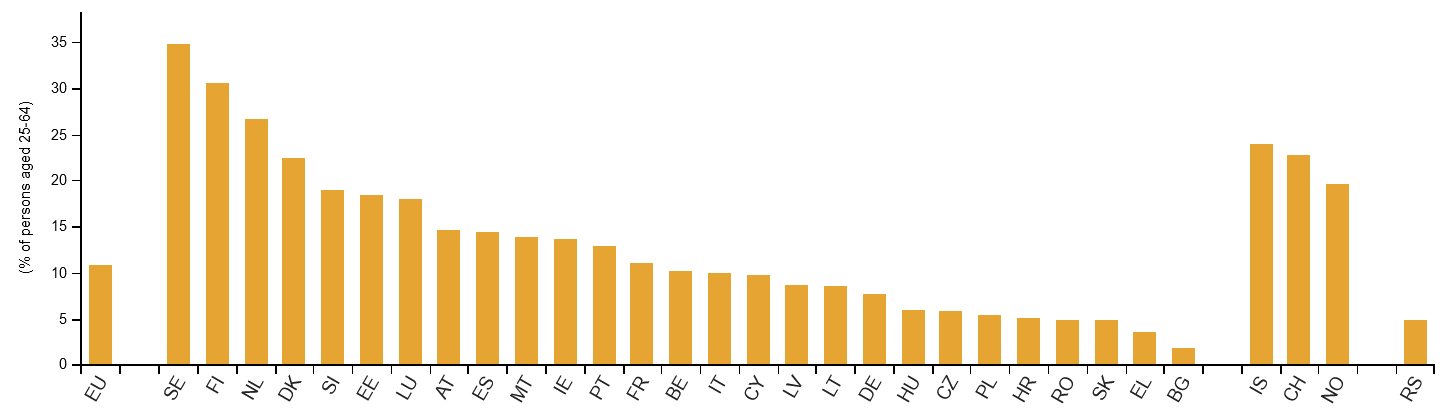 Kuvio x. 25-64-vuotiaiden osallistuminen koulutukseen (viimeisen neljän viikon aikana) 2021. Lähde: Eurostat.Kuviosta nähdään, että 25-64-vuotiaiden koulutukseen osallistuminen on Suomessa muiden pohjoismaiden tapaan yleistä. Pohjoismaiden lisäksi lähinnä Alankomaat ja Sveitsi myös erottuvat tässä suhteessa. Toisin kuin työvoimatutkimuksessa, aikuiskoulutustutkimuksessa tarkastellaan koulutukseen osallistumista viimeisen 12 kuukauden aikana. Viimeisimmän tutkimuksen (2016-2017) mukaan Suomi ei sijoitu aivan yhtä kärkeen kuin edellä työvoimatutkimuksessa. Edelle menevät neljä EU-maata ja lisäksi Sveitsi ja Norja.Eurooppalaisessa vertailussa aikuiskoulutustutkimuksessa ovat 25-64-vuotiaat ja Suomessa tämän ikäryhmän osallistumisaste vuonna 2017 oli 54 %. Suurin osa työhön tai ammattiin liittyvästä koulutuksesta on työnantajan tuella tapahtuvaa koulutusta eli henkilöstökoulutusta. Vuonna 2017 tällaista koulutusta sai palkansaajista 53 prosenttia, yhteensä miljoonaa henkilöä. Osallistumisaste laski edellisestä tutkimuksesta kuudella prosenttiyksiköllä. (Niemi & Ruuskanen 2018.) Mahdollisuudet oppia työssä vaihtelevat myös. Ylemmistä toimihenkilöistä 83 % kertoi, että työ tarjoaa mahdollisuuksia oppia uusia asioita erittäin tai melko paljon, työntekijöistä vain 41 %. Myös koetussa ammatillisessa aikuiskoulutustarpeessa on ryhmien välisiä eroja. Ammatillista aikuiskoulutustarvetta koki ylemmistä toimihenkilöistä 57 %, työntekijöistä 28 %. Koulutusasteen mukaankin ero tässä oli selvä, korkea-asteen koulutuksen saaneista tarvetta koki 53 %, perusasteen varassa olevista 34 %. Tässä ero näiden ryhmien välillä on kasvanut merkittävästi vuodesta 2012 vuoteen 2017. (em.)Suomessa sekä koko työikäisen aikuisväestön, että palkansaajien osallistuminen koulutukseen on vähentynyt. Koulutustaustaltaan ja työmarkkina-asemaltaan erilaisten ryhmien väliset erot osallistumisessa ovat edelleen suuria.   Kansallisia kehityskulkuja ja tavoitteitaOsaajapula on Suomessa laajaa ja erityisesti puutetta on osaajista, jotka pystyvät toimimaan korkeatasoista osaamista vaativissa ammateissa. 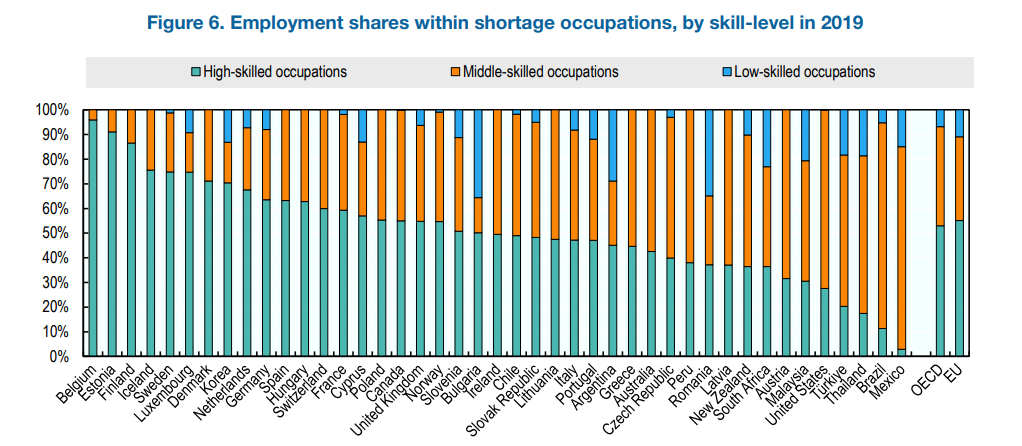 	Lähde: OECD (2022) Skills for Jobs. Key Insights (perustuen Skills for Jobs tietokantaan, 2022)Työelämän nopeat muutokset ja kansakuntamme kestävän kasvun ja hyvinvoinnin reunaehto, työn tuottavuuden ja korkean osaamistason tehtävien lisääntyminen, edellyttävät, että koko väestön osaamispääoma kasvaa. Osaamistason nostoon ei voida vastata vain nuoriin ikäluokkiin kohdistuvilla toimilla, vaan niitä täydentämään tarvitaan aikuisväestöön kohdistuvia toimenpiteitä. Näillä jatkuvan oppimisen toimilla työmarkkinoiden korkean osaamisen vaatimuksiin voidaan vastata ja saada matalasti koulutettujen aikuisten määrä riittävän nopeaan laskuun. Kansallisiksi tavoitteiksi on asetettu, että vähintään 50 % nuorisoikäluokista suorittaa korkeakoulututkinnon ja 60 % aikuisisista osallistuu vuosittain jatkuvaan oppimiseen. Nuorten kouluttautumismahdollisuuksia korkeakouluissa heikentää se, että osaamista päivitetään ja täydennetään mittavasti korkeakoulujen tutkintokoulutuksessa. Yliopistoissa vuonna 2021 opiskelupaikan vastaanottaneista 26 %:lla on joko korkeakoulututkinto tai opinto-oikeus korkeakoulussa. Ammattikorkeakouluissa vastaava osuus on 25 %. Korkeakoulujen opiskelupaikat kasaantuvat ja tutkinnot kumuloituvat. Suomalaisten korkeakoulujen kansainvälisesti vertaillen vahvoja julkisia resursseja ei käytetä optimaalisesti.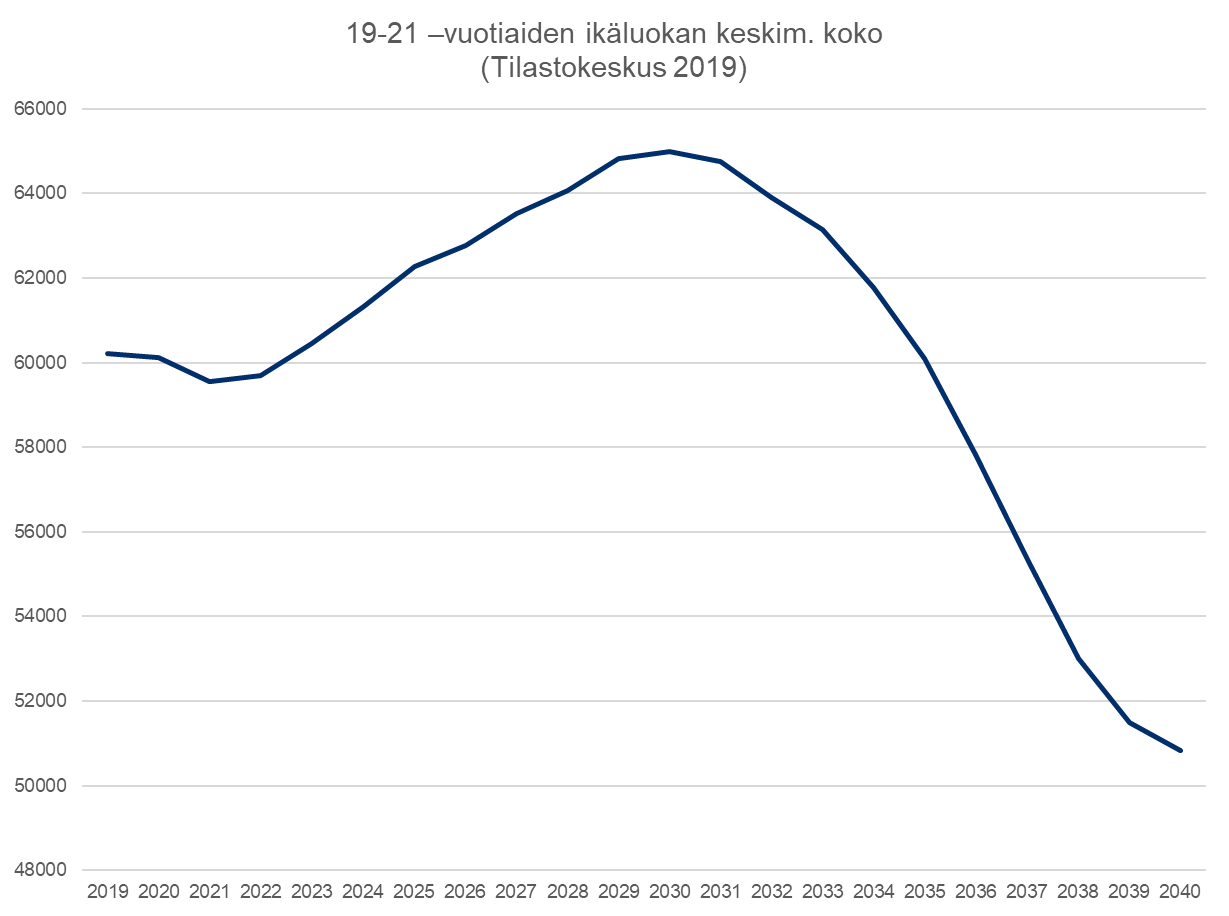 Kuvio x. Ikäluokan 19-21-vuotta keskimääräinen koko. Lähde: Tilastokeskus 2019Nuorten ikäluokat alkavat nopeasti pienetä 2030 jälkeen. Suomi tarvitsee opiskelijoiden ja työvoiman maahanmuuttoa kestävän hyvinvoinnin turvaamiseksi. Saavuttaakseen kestävyysvajeen kuromiseksi tarvittavan nykyistä korkeamman työllisyysasteen Suomi tarvitsee yli 100 000 uutta työntekijää vuoteen 2025 mennessä (OECD 2021). Hallitus tavoittelee työperusteisen maahanmuuton vähintään kaksinkertaistamista nykytasosta vuoteen 2030 mennessä siten, että vähintään 50 000 työperäisen maahanmuuttajan kokonaislisäys toteutuu. Tavoitteena on, että vuoden 2030 jälkeen lisäys on vähintään 10 000 vuositasolla. Uusien ulkomaalaisten tutkinto-opiskelijoiden vuotuinen määrä pyritään kolminkertaistamaan 15 000:een vuoteen 2030 mennessä. Samalla ulkomaalaisten opiskelijoiden Suomeen työllistyminen ja jääminen pyritään nostamaan 75 prosenttiin. Suomalaisissa korkeakouluissa opiskelevien ja tänne työllistyvien ulkomaalaisten määrä ei tällä hetkellä vastaa tavoitteisiin. Tällä hetkellä vain noin puolet Suomessa korkeakoulututkinnon suorittaneista kansainvälisistä opiskelijoista työllistyy Suomeen. Yhteiskuntamme lisääntyvä kansainvälisyys korostaa tarvetta selkeille ja ennakoitaville oppimisratkaisuille, jotka tukevat ulkomaalaisten osaajien kotimaisten kielten oppimista ja integroitumista Suomeen ja suomalaisille työmarkkinoille. Tällä hetkellä maahanmuuttajataustaiset ja muut korkeakoulutuksessa epätyypilliset ryhmät eivät kouluttaudu potentiaaliaan vastaavasti.  Suomen tavoitteena on nostaa tutkimus- ja kehittämismenot neljään prosenttiin suhteessa bruttokansantuotteeseen vuoteen 2030 mennessä. Vuoden 2021 aikana työskennelleessä parlamentaarisessa TKI-työryhmässä kaikki eduskuntaryhmät sitoutuivat tähän tavoitteeseen ja TK-rahoituksen nostamiseksi käynnistettiin TK-rahoituslain sekä kehyskautta pidempijänteisen TK-rahoituksen suunnitelman laadinta.  Suomen TK-menoista julkisen sektorin osuus on noin kolmasosa ja yksityisen sektorin osuus on noin kaksi kolmasosaa. Yksityisen sektorin TKI-intensiteetin ja –investointien vahvistaminen edellyttää julkiselta rahoitukselta uskottavaa näkymää pitkäjänteisestä sitoutumisesta sekä toimia, joilla laajennetaan Suomessa TK-toimintaa tekevää yritysjoukkoa. Laaja-alaisia pitemmän aikavälin tarpeita ovat yritysrakenteen monipuolistaminen tieto- ja tutkimusintensiivisempään suuntaan, kasvuyritysten tunnistaminen sekä pk-sektorin TKI-kyvykkyyksien nostaminen.Korkeakoulujen jatkuva oppiminen tunnistaa kansalliset ja globaalit muutostarpeetYhteiskunnallinen tarve on selkeä: Tulevaisuuden osaamistarpeisiin vastaamiseksi tarvitaan lisää osaajia ja korkealaatuista korkeakoulutusta, tutkimusta ja innovaatiotoimintaa sekä vahvaa kytkeytymistä muualla tuotettuun uuteen tietoon. Korkeakoulujen yhteinen tahtotila uudistua itse ja uudistaa yhteiskuntaa jatkuvan oppimisen ratkaisuilla on kansallisen korkeakoulujen jatkuvan oppimisen strategian keskeinen lähtökohta. Kansallinen strategia ei ole yhtenäistämisstrategia. Kaikki korkeakoulut eivät toimi samoin. Järkevä ja tehokkuutta tuova työnjako, yhteistyö sekä alueelliset ja eri toimijoiden tarpeet ja tavoitteet ovat asioita, joita korkeakoulut käytännön toteutuksissaan huomioivat.  Edellytykset kehittää korkeakoulujen jatkuvan oppimisen ratkaisuja kansallisiin ja globaaleihin tarpeisiin ovat erinomaiset. Korkeakouluilla on kansalaisten luottamus. Suomalaiset arvostavat sivistystä, tiedettä ja osaamista. Korkeakouluilta odotetaan ratkaisuja yhteiskuntamme ja maailman kohtaamiin haasteisiin. Vahva luottamus osaamiseen on perustellut vahvan julkisen investoinnin yliopistoihin ja ammattikorkeakouluihin.  Vahva julkinen resursointi korkeakoulutukselle ja TKI-toiminnalle on ollut menestysresepti, jonka vaikutukset ovat koko yhteiskunnan kannalta merkittäviä. Globalia ja kansallista tilannetta havainnollistavat tilastot taitetaan tekstin kylkeen:korkeakoulutettujen osuudet 25-24 –vuotiaiden ikäluokassa (OECD 2022 Education at a Glance julkistuksen jälkeen)III Kansallinen korkeakoulujen jatkuvan oppimisen strategia 2030 Visio: Maailman osaavimman ja sivistyneimmän kansan kotimaaksi Toimintaympäristöstä, suomalaisten korkeakoulujen nykytilan analyysista ja yhteiskunnan odotuksista voidaan johtaa keskeiset lähtökohdat korkeakoulujen jatkuvan oppimisen strategian perustaksi. Tutkimus ja TKI-osaaminen jatkuvan oppimisen perustana, koska se on korkeakoulujen ainutlaatuinen erottumistekijä koulutusjärjestelmässä ja jatkuvan oppimisen markkinassaPerustamme korkeakoulujen jatkuvan oppimisen tarjonnan laadukkaaseen tutkimukseen ja TKI-osaamiseen koska se on korkeakoulujen ainutlaatuinen erottumistekijä koulutusmarkkinassa.  Korkeakoulut hyödyntävät ainutlaatuisen mahdollisuutensa yhdistää uusien osaajien kouluttamisen sekä työpaikkojen ja innovaatioekosysteemien tukemisen uudella tutkimustiedollaYksilön mahdollisuuksia oppia sekä yhteisöllistä osaamista ja uudistumista Kannamme vastuuta jokaisen yksilön mahdollisuudesta kouluttautua ja sivistyä. Tuemme mahdollisuuksia hyvään elämään, onhan koulutus vahvin vastavoima työn polarisaation riskille ja varmin turva muutoksissa pärjäämiselle.Olemme työyhteisöjen luotettava kumppani viimeisimmän tieteellisen tiedon tuottamisessa ja jakamisessa, organisaatioiden uudistumisessa ja osaamisen kehittämisen strategisissa ratkaisuissa. Yhteiseksi hyväksi Vastaamme ennakoivalla otteella ja ketterästi jatkuvan oppimisen keinoin työmarkkinoiden uusiin osaamis- ja osaajatarpeisiin, samalla uudistaen tutkintokoulutustaRakennamme jatkuvan oppimisen uusilla ratkaisuilla Suomen kestävää kilpailukykyä ja hyvinvointia.  Avoimuus ja yhteistyöEri toimijoita yhdistävät ekosysteemit ja aktiivinen toimiminen alueellisissa, kansallisissa ja globaaleissa verkostoissa ovat koulutuksen työelämärelevanssin sekä laaja-alaisen ja vaikuttavan innovaatiotoiminnan perusta. Korkeakoulujen yhteinen sopiminen ja digitaalisuus mahdollistavat kasvaviin koulutus-, osaamis- ja TKI-tarpeisiin vastaamisen kestävästi.Aktiivisuus kysynnän rakentamisessaJatkuvan oppimisen ratkaisujen lähtökohtana on kestävästi resursoidut korkeakoulujen lakisääteiset tehtävät, laadukas tutkintokoulutus ja tutkimus. Toimenpiteillämme rakennamme jatkuvan oppimisen markkinaa aktiivisesti tavoitellen maltillista jatkuvan oppimisen liikevaihdon kasvua myös muista kuin julkisista rahoituslähteistä.Missio ja visioKorkeakoulujen jatkuvan oppimisen tarkoitus ja tehtävä (missio)Jatkuvan oppimisen tarjonta kattaa oppimisratkaisut ennen tutkintokoulutusta, tutkintokoulutuksen aikana ja sen jälkeen.Korkeakoulujen jatkuvalla oppimisella nostetaan koko kansakunnan koulutus- ja osaamistasoa ja mahdollistetaan osaltaan se, että vähintään 50 % nuorista suorittaa korkeakoulututkinnon vuonna 2030 ja koko aikuisväestön osaamistaso nousee.Kaikille saavutettavalla jatkuvalla oppimisella lisätään yhteiskunnallista osallistumista ja osallisuutta. Korkeakoulujen jatkuva oppiminen vahvistaa kansakunnan sivistysperustaa ja tieteeseen ja tutkimukseen perustuvaa maailmankuvaa.Strategiset 3+1 toimenpiteiden kokonaisuuttaTyön murroksen ja teknologian nopean kehityksen myötä yhteiskunnassamme on kasvava tarve yhtäaikaisesti sekä nostaa koulutustasoa että tuottaa ratkaisuja työväestön osaamistason nostoon. Tarvitaan joustavia, vetovoimaisia ja selkeitä opintopolkuja, ketterästi uudistuvaa koulutustarjontaa ja osaamisratkaisuja ja tutkintoja, jotka mahdollistavat jatkuvan oppimisen elämän eri tilanteissa. Samanaikaisesti kansallisena tavoitteena on, että vähintään 50 % nuorista aikuisista (25–34 –vuotiaat) suorittaa korkeakoulututkinnon, mikä tarkoittaa merkittävää aloituspaikkojen lisäämistarvetta yliopistojen ja ammattikorkeakoulujen tutkintokoulutukseen. Tähän kaksoishaasteeseen korkeakoulut voivat vastata kestävästi vain uudenlaisilla koulutusten toteutustavoilla, sekä erikoistumisella, yhteistyöllä sekä skaalautumisen mahdollistavalla digitaalisuudella. Monipuolistuva rahoituspohja on välttämättömyys laadun turvaamiselle.   Rakennamme tulevaisuuden jatkuvan oppimisen tarjonnan seuraavan 3+1 strategisen toimenpiteiden kokonaisuuden varaan: Tavoite 1: Selkeä asiantuntijana kehittymisen ja pätevöitymisen polkuPienet osaamiskokonaisuudetKorkeakoulujen jatkuvan oppimisen tarjontaa, ensi vaiheessa erityisesti täydennyskoulutusta, uudistetaan työelämän kanssa yhdessä kehitettävillä, joustavasti uudistuvilla pienillä osaamiskokonaisuuksilla. Pienillä osaamiskokonaisuuksilla (micro-credentials) tarkoitetaan kohdennettuja tietoja ja taitoja tarjoavia oppimiskokonaisuuksia ja niiden oppimistulosten (digitaalista) kirjausta. Pieniä osaamiskokonaisuuksia voidaan tuotekehittää myös osana tutkintokoulutusta ja hyödyntää niitä tutkintokoulutuksen lisäksi myös avoimessa korkeakouluopetuksessa ja täydennyskoulutuksessa. Tavoitteena ovat laadukkaat, luotettavat, tunnistetut ja arvostetut pienet osaamiskokonaisuudet, jotka kumuloituvat asiantuntijana kehittymisen poluksi.Opetus- ja kulttuuriministeriö käynnistää kansallisiin tarpeisiin vastaavan pienten osaamiskokonaisuuksien määrittelyn ja käyttöönoton selvitys- ja kokeiluprosessin yhteistyössä korkeakoulujen ja sidosryhmien kanssa. Märittelytyön lähtökohtana ovat EU:n kesäkuussa 2022 antama suositus   ja eurooppalaisen korkeakoulutusalueen yhteinen määrittely pienistä osaamiskokonaisuuksista.Tavoitteena ovat selkeästi määritellyt pienten osaamiskokonaisuuksien käyttöönoton kriteerit ja käsitemäärittelyt sekä mahdollinen viitekehystyö, joiden perustalle vahvat, sisällöllisesti työelämää uudistavat koulutusbrändit rakennetaan. Koulutussisällöt kehitetään yhteistyössä työelämän kanssa kysynnän ja tarjonnan kohtaannon varmistamiseksi. Kansallinen käyttöönotto tehdään alustatalous mahdollistaen siten, että huomioon otetaan sekä julkisen koulutusjärjestelmän että yksityisen sektorin tarjonta ja toiminnan reunaehdot. Kansallisessa määrittelytyössä tunnistetaan, että pieniä osaamiskokonaisuuksia syntyy ja tarjotaan jo tälläkin hetkellä korkeakouluissa sekä kansallisesti että kansainvälisessä kontekstissa. Joissain maissa on otettu käyttöön tai on kehitteillä pienten osaamiskokonaisuuksien viitekehys ja rekisteri tai palvelualusta. Kansallisen valmistelun tarkoituksena onkin yhteisten määrittelyjen luominen pienille osaamiskokonaisuuksille ensi vaiheessa korkeakoulutuksen lähtökohdista mahdollistaen yksityisen koulutustarjonnan mukaan otto ja myöhemmin myös määrittelyjen hyödyntäminen muiden koulutusmuotojen tarjonnan kehittämisessä. Tavoitteena on, että yhtenäiset toimintatavat mahdollistavat digitaalisessa palveluympäristössä yhteisillä pelisäännöillä toimimisen.  Erikoistumiskoulutukset polkuna asiantuntijuuteenVuonna 2015 käyttöönotetut korkeakoulujen erikoistumiskoulutukset on tarkoitettu korkeakoulututkinnon suorittaneille ja työelämässä toimiville ja niille, joilla korkeakoulu toteaa muutoin olevan opintoja varten riittävät tiedot ja valmiudet. Erikoistumiskoulutusten tavoitteena on tuottaa osaamista sellaisilla asiantuntijuuden aloilla, joilla ei ole markkinaehtoisesti toteutettua koulutustarjontaa. Erikoistumiskoulutuksessa opiskelijalta saadaan periä enintään 120 euroa opinto-oikeuteen kuuluvalta opintopisteeltä. Tavoitteena on, että erikoistumiskoulutukset polkuna syvempään asiantuntijuuteen ovat selkeytyneet ja niitä koskeva sääntely joustavoitunut.Käynnistetään valmistelu, jolla kilpailuneutraliteetin reunaehdot huomioon ottaen joustavoitetaan erikoistumiskoulutuksen järjestämisehtoja siten, että tarjonta voisi vastata nopeammin todettuihin tarpeisiin sekä monipuolistua uusille aloille.Erikoistumiskoulutuksena voidaan järjestää vain koulutus, jonka perusteista on sovittu yliopistojen tai ammattikorkeakoulujen keskinäisessä yhteistyössä. Sopimusmenettelyn aikana on tehtävä yhteistyötä työ- ja elinkeinoelämän edustajien kanssa. Erikoistumiskoulutuksia koskevista sopimuksista pidetään julkista luetteloa. Menettelyjen tavoitteena on ollut suhteellisen pysyvä koulutustarjonta, mikä osaltaan tukee koulutusten tunnettavuutta. Erikoistumiskoulutusten opetussisällöt ovat voineet uudistua joustavasti.Selvityshenkilöt Pentti Rauhala ja Helka Urponen (Opetus- ja kulttuuriministeriön julkaisuja 2019:17) esittivät erikoistumiskoulutusten sopimusmenettelyn keventämistä. Erityisesti ehdot valtakunnallisesta koulutusalan yhteistyöstä ja uskottavasta työelämän yhteistyöstä on koettu korkeakouluissa usein hallinnollisesti raskaina ja koulutusten käynnistymistä estävänä asiana. Käynnistyvän valmistelun tavoitteena on parantaa sääntelyä siten, että korkeakoulut voivat vastata erikoistumiskoulutuksilla työelämän tarpeisiin nykyistä tarkoituksenmukaisemmin. Kotimaisten kielten oppimisratkaisut, pätevöittävät ja valmentavat koulutukset Suomalaisen yhteiskunnan kansainvälisyyden on vahvistuttava. Koulutus- ja työperusteisen maahanmuuton lisääntymisen myötä palvelujärjestelmän on uudistuttava ottamaan vastaan ja palvelemaan tänne muualta muuttavia. Osaamisen ja sivistyksen kokonaisuudessa maahanmuuttajien onnistunut kotoutuminen on avaintekijä väestökehityksen ja työllisyyden kannalta. Maahanmuuttajien sekä maahanmuuttajataustaisten henkilöiden osaaminen on saatava täysimääräisesti käyttöön. Tavoitteena ovat selkeät ja ennakoitavat kotimaisten kielten osaamista vahvistavat ja työmarkkinoilla tarvittavat ja sinne pätevöittävät oppimisratkaisut, sekä neuvonta ja ohjaus tukevat integroitumista Suomeen ja suomalaisille työmarkkinoille.Käynnistetään valmistelu koskien valmentavaa koulutusta ammattikorkeakouluissa ja yliopistoissa ja tehdään valmistelutyön edellyttämät säädösmuutokset. Ammattikorkeakoululain mukaisesti ammattikorkeakoulut voivat järjestää maahanmuuttajille valmentavaa maksutonta koulutusta, jonka tavoitteena on antaa kielelliset ja muut tarvittavat valmiudet ammattikorkeakouluopintoja varten. Koulutuksen laajuudesta voidaan säätää valtioneuvoston asetuksella. Yliopistolaissa ei ole säädetty valmentavan koulutuksen koulutusmuodosta.  Korkeakoulut kehittävät jatkuvan oppimisen palveluita siten, että koulutus- tai työperusteisesti maahan muuttaneelle löytyy neuvontaa, valmennusta ja hänen lähtökodistaan sopiva kouluttautumisen tai pätevöitymisen palvelupolku. Lisäksi korkeakoulut kehittävät mahdollisuuksia kielitaidon vahvistamiselle sekä oppimisvalmiuksien että yhteiskunta- ja työelämätaitojen kehittämiselle siten, että Suomeen kotoutuminen ja merkityksellisen elämän luominen Suomessa onnistuvat. Tavoite 2: Korkeakoulutuksen avoimuus lisää saavutettavuuttaAvoimen korkeakouluopetuksen monipuolistuva sivistystehtäväAvoimen korkeakouluopetuksen keskeisiä yhteiskunnallisia tehtäviä ovat tasa-arvon edistäminen ja kansallisen sivistysperustan vahvistaminen. Opiskelijoiden tarpeet ja tavoitteet ovat moninaisia. Osa hakee opetuksesta täydennystä ammatilliseen osaamiseen, osa tavoittelee pääsyä tutkinto-opiskelijaksi. Joillekin opinnot ovat tavoitteellista itsensä kehittämistä tai osallistumisen motiivina on puhdas oppimisen ilo. Opetuksen ja oppimisen järjestelyissä pyritään ottamaan huomioon erilaiset osallistujat ja heidän tavoitteensa.Avoin korkeakouluopetus painottuu joihinkin aloihin ja tutkintokoulutuksen alkuvaiheen opintoihin, mikä heikentää mahdollisuutta avointen korkeakouluopintojen hyödyntämiseen osaamisen täydentämisessä, päivittämisessä ja omaehtoisessa tavoitteellisessa opiskelussa. Tavoitteena on, että avoin korkeakouluopetus on monipuolista ja uutta kysyntää luovaa.• Avoimella korkeakouluopetuksella on jatkossakin merkittävä yhteiskunnallinen sivistystehtävä ja tarkoitus ja se palvelee laajasti erilaisia ja erilaisin tavoittein opetukseen osallistuvia. • Tulevaisuudessa avoimen korkeakouluopetuksen tehtävien toteuttamisessa korostuu korkeakoulujen yhteistyö ja digitaalisten ratkaisujen hyödyntäminen oppimisen tukena ja oppijoiden hyväksi.Korkeakoulutuksen avoimuus voidaan ymmärtää laajemmin kuin vain avoimena korkeakouluopetuksena. Yksiselitteistä määritelmää tai sisältöä ei kuitenkaan ole. Tyypillisesti avoimuudella viitataan opintoihin pääsyyn, sen helppouteen. Tähän liittyvät mm. valintamenettelyt (tai niiden puuttuminen) ja opintojen maksullisuus. Avoimuuden – tai saavutettavuuden (ks. Kosunen 2021) - ulottuvuuksiksi ja siihen vaikuttaviksi tekijöiksi nähdään muitakin: opetuksen ja oppimisen joustavuus ja räätälöitävyys, aiemmin hankitun osaamisen tunnistaminen ja tunnustaminen, avoimet digitaaliset oppimisresurssit ja -ympäristöt. Erityisesti viimeksi mainituilla voidaan merkittävästi lisätä opiskelun ja oppimisen mahdollisuuksia, myös aikaan ja paikkaan niitä sitomatta. Yhteistyö nousee yhdeksi merkittäväksi tekijäksi, jolla korkeakoulut voivat lisätä opintojen saavutettavuutta mm. yhteistä tarjontaa ja oppimisresursseja kehittäen. (JRC 2016.) Korkeakoulujen jatkuvaan oppimiseen osallistumiseen pätee sama kuin muuhunkin koulutukseen: sukupuoli, aiempi koulutus ja sosioekonominen tausta vaikuttavat. Opintoihin pääsyn lisäksi saavutettavuudessa on kyse myös opinnoissa pärjäämisestä: missä määrin korkeakoulutuksessa voidaan raivata oppimisvalmiuksiin, vammaisuuteen, kieleen tms. liittyviä esteitä. Tavoitteena on, että korkeakoulujen jatkuvaan oppimiseen osallistutaan nykyistä enemmän ja erilaisilla taustoilla. Inklusiivinen, kaikki mukaan ottava jatkuva oppiminen edellyttää, että korkeakoulut tarjoavat nykyistä enemmän oppimisvalmiuksien kehittämistä ja oppimisen tukea sekä korkeakouluopintoihin valmentavaa koulutusta niille, joilla valmiuksien puutteellisuus muodostaa esteen tai merkittävän haitan tutkinto-opintoihin tai jatkuvaan oppimiseen osallistumiselle.  Korkeakoulut tukevat jatkuvan oppimisen saavutettavuutta viestinnällä ja ohjauksella, opetusjärjestelyillä sekä avoimilla oppimisresursseilla ja –ympäristöillä.  Näillä edistetään henkilökohtaisilta ominaisuuksiltaan erilaisten, erilaisen koulutustaustan ja erilaisissa elämäntilanteissa elävien ihmisten hakeutumista ja pääsyä korkeakouluopintojen pariin sekä niissä pärjäämistä. Avoimen väylä tutkinto-opintoihinKorkeakoulut ovat lisänneet viime vuosina merkittävästi avoimen väylän käyttöä eli mahdollisuutta päästä tutkinto-opiskelijaksi avoimessa korkeakoulussa suoritettujen opintojen perusteella. Koulutustason noston näkökulmasta selkeälle ja hyvin toimivalle avoimen väylälle on yhteiskunnallinen tarve. Väylän kautta tutkinto-opiskelijaksi valituilta on yleensä edellytetty 30-60 opintopisteen opintokokonaisuuden suorittamista avoimena korkeakoulutuksena täysipäiväisenä opiskeluna. Haku väylältä korkeakouluun perustuu yleensä opintojen määrään sekä opintomenestykseen, joiden tarkemmat kriteerit määritellään kunkin tutkintokoulutuksen valintaperusteissa. Väyläopinnot eivät oikeuta opintotukeen, joten opiskelijan on kyettävä turvaamaan toimeentulonsa opiskelun aikana. Väyläopintojen opiskelijat saattavat opiskella suurelta osin tutkinto-opiskelijoiden kanssa yhdessä. Väylän kautta tutkinto-opiskelijaksi tähtäävät henkilöt maksavat väyläopinnoista avoimen korkeakouluopetuksen maksuasetuksen mukaisesti noin 15 euroa/op (30-60 opintopisteen opintokokonaisuuksissa yhteensä n. 450-900 euroa). Vuonna 2021 ammattikorkeakouluissa avoimen väylän kautta valittiin 8,5 % uusista opiskelijoista. Yliopistoissa vastaava osuus oli 7 %. Osuus kuitenkin vaihtelee hyvin paljon ja saattaa olla yksittäisessä ammattikorkeakoulussa jopa neljännes. Väyläopintojen osuus kaikista avoimessa korkeakouluopetuksessa suoritetuista opintopisteistä voi myös olla hyvin suuri.  (ks. Hakala & Korva 2022.)  Eduskunnan apulaisoikeusasiamies on kiinnittänyt (EOAK/5204/2020) huomiota avoimen korkeakoulutuksen opiskelijavalintoja koskevan menettelyn selkeyteen, ja asiasta annettavan tiedotuksen johdonmukaisuuteen.  Opetus- ja kulttuuriministeriön rahoittamassa Toinen reitti yliopistoon –hankkeessa kehitettiin avoimen väylää valintatapana pilotoimalla erilaisia reittejä tutkintokoulutukseen todistusvalinnan ja valintakokeiden rinnalle ja luotiin kolme väylämallia, jotka ovat aikataulutettu väylä, joustava väylä ja työelämälähtöinen väylä. Aikataulutetulla väylällä opiskelija suorittaa vaadittavat avoimen yliopiston opinnot tietyn ajan kuluessa ja voi sen jälkeen hakea tutkinto-opiskelijaksi. Aikataulutettu väylä sopii väyläpaikkaa suunnitelmallisesti tavoittelevalle ja sellaisille henkilöille, jotka pystyvät tietyn aikaikkunan sisällä käyttämään aikaansa opiskeluun. Joustava väylä ei ole sidottu tiukasti tiettyyn aikaan, vaan opiskelija voi suorittaa vaadittavia opintoja hyvin joustavasti ja hakea opiskelupaikkaa ne suoritettuaan. Vaadittavat opinnot suorittaneiden joukosta voidaan tehdä karsintaa esimerkiksi opintomenestyksen perusteella. Joustava väylä soveltuu erityisesti avoimessa yliopistossa opiskeleville, joille vasta opintojen myötä syntyy ajatus koko tutkinnon suorittamisesta. Työelämälähtöinen väylä on suunnattu työelämässä oleville aikuisille, jotka kaipaavat lisäosaamista ja pätevöitymistä. Väyläopinnot vastaavat työelämän tarpeisiin ja opintojen toteutukset voivat olla hyvin moninaisia. Työelämälähtöisestä väylästä hyötyvät esimerkiksi yliopistossa alemman korkeakoulututkinnon jo suorittaneet tai joltakin tietyltä alalta työkokemusta ja osaamista hankkineet henkilöt. (Joutsen et al. (2020) Marginaalista vakiintuneeksi toimintatavaksi. Ideoita avoimen väylän kehittämiseen)Tavoitteena on, että väylä avoimesta korkeakouluopetuksesta tutkinto-opiskelijaksi on selkeä, reilu ja yhdenvertaisuutta edistävä (ml. valmentava koulutus). Korkeakoulutuksen saavutettavuuden ja joustavien suoritusmuotojen tueksi korkeakoulut lisäävät etäopiskeluna toteuttavia avoimen väylän toteutuksia (joustava väylä). Aikataulutetun avoimen väylän opintojen maksuratkaisuissa pidetään kiinni tutkinto-opiskelun maksuttomuuden periaatteesta. Hyvä esimerkki on Jyväskylän yliopiston käytäntö palauttaa väylän kautta tutkinto-opiskelijoiksi valituille henkilöille heidän avoimen korkeakoulutuksen maksut takaisin. Vaihtoehto voisi olla myös ilman toisen asteen opiskelupaikkaa korkeakoulussa jääneille nuorille tarjottu koulutusseteli avoimiin korkeakouluopintoihin.Tavoite 3: TKI-ratkaisuja oppivien työyhteisöjen uudistumiseen Opetuksen ja TKI-toiminnan integraatiolla viitataan tyypillisesti opiskelijoiden mukaan ottamiseen TKI-hankkeisiin. TKI-hankkeet ja niihin yhdistetty osaamisen kehittäminen voisivat kuitenkin muodostaa huomattavasti nykyistä merkittävämmän tavan vastata yritysten henkilöstön jatkuvan oppimisen tarpeisiin, niin isompina ryhminä kuin yksittäisinä oppijoinakin. (Väänänen & Peltonen 2020, 56; Riihimaa ym. 2021.) TKI-integroitu oppiminen voidaan määritellä laajasti oppimiseksi, jossa osaaminen ja ammatillinen kasvu syntyvät teorian ja käytännön yhdistämisestä, työelämän todellisten ilmiöiden ja ongelmien kautta, sekä alueellista että yhteiskunnallista vaikuttavuutta edistäen (Fred ym. 2021). Korkeakoulujen osaamisella ja asiantuntemuksella työyhteisöissä jo olevaa sirpaleista tietoa ja osaamista voidaan rakentaa ja jäsentää johdonmukaisiksi ja yhtenäisiksi kokonaisuuksiksi, ja luoda uutta osaamista näiden päälle. Tutkimuksen mukaan TKI-hankkeet olisivat tehokas rajapinta työelämälähtöisille koulutustarpeille tarjoten myös dynaamisia testialustoja koulutusmallien pilotoinnille. Työyhteisöissä toteutettava ja niiden strategiaan kytkeytyvä TKI-toiminnan ja oppimisen yhdistäminen tukee organisaatioiden uudistumista, rikastaa korkeakoulujen koulutus- ja TKI-toiminnan sisältöjä ja vaikuttavuutta sekä tukee työn tuottavuuden lisääntymistä. TKI-toiminnan ja oppimisen integroivilla työpaikkatoteutuksilla vähennetään myös jatkuvaan oppimiseen osallistumisen esteitä sekä luodaan innostusta ja osallisuutta. Korkeakoulut kehittävät, markkinoivat ja toteuttavat jatkuvan oppimisen ja TKI-toiminnan yhdistäviä toteutuksia työpaikoille.Julkisten TKI-rahoittajien ohjelmarahoitus tunnistaa ja tukee konseptiltaan vahvoja jatkuvan oppimisen ja TKI-toiminnan yhdistäviä toteutuksia. Yrityksen/organisaation henkilöstön oppimista tukevat toimet katsottaisiin jatkossa TK-hankerahoituksessa hyväksyttäväksi kustannukseksi.TKI-toimintaa ja koulutusta integroivien työpaikkatoteutusten vaikuttavuuden vahvistamiseksi korkeakoulut hyödyntävät niissä syntynyttä osaamista ja tuottavat esimerkiksi koulutus- ja oppimateriaaleja täydennyskoulutuksen, tutkintokoulutuksen ja avoimen korkeakoulutuksen kehittämisen tueksi.  Koulutustarjontaa huippututkimuksen yhteyteenKansainvälisyys on TKI-järjestelmää läpileikkaava piirre. TKI-järjestelmä tarvitsee ja tukee vahvasti kansainvälistä tutkimusyhteistyötä, hyödyntää kansainvälistä tutkimusrahoitusta ja houkuttelee kansainvälisiä osaajia ja investointeja. Tavoitteena on, että huippututkimuksen yhteyteen on käynnistetty globaalisti kiinnostavaa koulutustarjontaa. Esimerkiksi Suomen Akatemian rahoittamien tutkimuksen lippulaivojen kansainvälisesti erottuvan ja korkeatasoisen tutkimusosaaminen yhteyteen kehitetyt pienet osaamiskokonaisuudet ja tutkinto-ohjelmat voisivat houkutella kansainvälisiä osaajia ja tutkinto-opiskeliojita ja vahvistaa näin suomalaista TKI-järjestelmää.  +1: Digitaalinen palveluympäristö kohtaamispaikaksi  Käynnissä on laaja-alaisia koulutussektorin ja julkisen palvelujärjestelmän digitalisaatiohankkeita, joilla on edellytykset tukea jatkuvan oppimisen kokonaisvaltaista uudistusta. Esimerkiksi jatkuvan oppimisen digitaalisen palvelukokonaisuuden (JOD) tavoitteena on rakentaa yksilöiden koko elinkaaren ajan käytössä oleva valtakunnallinen jatkuvan oppimisen digitaalinen palvelukokonaisuus tukemaan yksilön koulutus- ja uravalintoja ja sujuvia siirtymiä koulutuksen ja työelämän välillä sekä vahvistamaan työn ja koulutuksen kysynnän ja tarjonnan kohtaantoa. Tavoitteena on luoda dataperustaisia ohjaus palveluita yhdistäen kolmea suurta tietokokonaisuutta: 1) yksilöiden osaamista koskevaa tietomassaa, 2) koulutustarjontatietoa sekä 3) työpaikkatietoa ja laajemmin työmarkkinainformaatiota. Korkeakoulujen digivisio 2030 –hankkeen tavoitteena on luoda kansainvälisesti arvostettu oppimisen ekosysteemi, joka ensivaiheessa perustuu Digivision digitaalisille palveluille, korkeakoulujen yhteiselle opintotarjonnalle sekä vuorovaikutukselle yritysten ja yhteiskunnan kanssa. Ekosysteemissä kiertävät data, koulutus ja osaaminen. Digivision ensimmäinen toteutus on työnimeltään jatkuvan ja joustavan oppimisen tarjotin. Uuden digipalvelun tavoitteena on yhdistää suomalaisten korkeakoulujen jatkuvan oppimisen tarjontaa kaikkien oppijoiden saataville helposti ja vaivattomasti, yhteen paikkaan.Kun tavoitteena on tarjota yksilöasiakkaille data- ja yksilölähtöisesti juuri sopivaa oppimisratkaisua ja ohjausta ajasta ja paikasta riippumatta ja tuoda aktiivisesti esille organisaatioasiakkaiden tarpeisiin räätälöityjä TKI-toiminnan ja osaamisen kehittämisen ratkaisuja sekä konkreettisia esimerkkitoteutuksia tarvitaan oppimisratkaisujen ja muiden palveluiden jäsentynyttä suunnittelua hyödyntäen palveluympäristön tunnistamia määrittelyjä. Korkeakoulutuksen näkökulmasta hallinnonalojen yhteistyönä kehitettävän digitaalisen palvelualustan on tuotava yhteen koulutuksen tarjonnan, koulutuksen kysynnän (yksilöt), osaamisen kysynnän (työnantajat) sekä koulutuksen rahoitusta koskeva tietopohja, ja tarjonta yksilölle, työelämälle ja hallinnolle palveluja näihin perustuen.  Olennaista on em. tietojoukkojen yhdistely analytiikkaa ja tekoälyä hyödyntäen. Tähän perustuenyksilölle voidaan esittää potentiaalisia koulutuksen ja työelämän siirtymiä.korkeakoulut saavat tietoa yksilöiden koulutuskysynnästä ja toisaalta osaamisen kysynnästä yöelämästätyöelämä saa tietoa kouluttautumismahdollisuuksista henkilöstölle, väestön osaamisesta ja yksilöiden koulutuskysynnästämyös opetushallinto saa em. tietoja käyttöönsä.Toistaiseksi palveluiden kehittämisessä koulutustarjonnaksi on ymmärretty valmiiksi koulutuksiksi kuvattu koulutustarjonta. Mahdollisen asiakkaille räätälöitävän tarjonnan tai ”koulutusaihioiden” kysyntää ja tarjontaa koskevan informaation kokoamista ei ole toistaiseksi suunniteltu. Käytännössä palvelut voivat kuitenkin tukea toimintamallia, jossa valmiit toteutukset toimivat organisaatioasiakkaalle esimerkkeinä, joiden perusteella räätälöidympien toteutusten ostamisesta voidaan alkaa käydä keskustelua. Toistaiseksi ei ole suunniteltu palveluita tukemaan tällaisia prosesseja. Jatkotyössä on pohdittava, millaista informaatiota ”koulutusaihioiden” tai muuten jäsennetyn ”pitkän tavaran” tarjonnasta ja toisaalta kysynnästä olisi mahdollista tuottaa, jotta voitaisiin edistää räätälöityjen koulutusten ostamista ja myyntiä. Yleisemmin on selvitettävä ja suunniteltava, miten organisaatioasiakkaiden tarpeisiin räätälöityjen TKI-toiminnan ja osaamisen kehittämisen ratkaisujen ostamista ja myymistä voitaisiin edistää.Strategisten 3+1 tavoitealueiden synergiaJatkuvan oppimisen parlamentaarisen uudistuksen tavoitteen suuntaisesti pyrimme tilanteeseen, jossa korkeakoulujen jatkuva oppiminen uudistaa työelämää ja työelämä jatkuvan oppimisen tarjontaa sekä korkeakouluissa tehtävää TKI-toimintaa ja koulutusta. Kuvio x: Jatkuvan oppimisen tietovirtojen dynamiikka ja vaikuttavuuden kanavatStrategisilla 3+1 –toimenpidekokonaisuuksilla on kullakin omat strategiset tavoitteensa ja toimenpiteensä, mutta niiden kytkennät ja dynamiikka on myös nähtävä ja huomioitava. Toimenpidekokonaisuudet limittyvät ja tukevat toisiaan. Asiantuntijana kehittymisen ja pätevöitymisen polut kytkeytyvät usein työyhteisössä toimimiseen. Täydennyskoulutusta, avointa korkeakouluopetusta ja muita avoimia oppimismahdollisuuksia käytetään kumuloituvalla asiantuntijuuden polulla etenemiseen. Työssä opittua hyödynnetään ja jäsennetään koulutuksessa ja koulutuksessa opittu puolestaan viedään mukana työyhteisöön, jossa sitä sovelletaan ja rikastetaan. TKI-ratkaisujen ja oppimisen liittäminen korostaa sitä, että asiantuntijana kehittyminen ja työyhteisön uudistuminen voivat toteutua yhtenäisin ratkaisuin. Tällaisessa toiminnassa voi myös syntyä uudenlaisia koulutusmalleja ja -materiaaleja, joita voidaan hyödyntää laajemmin ja saavutettavasti niin tutkintokoulutuksessa kuin muussa koulutustarjonnassa. Monipuolinen ja saavutettava koulutustarjonta hyödyttää niin yksilöitä kuin työyhteisöjä, ja työyhteisöjen kytkeminen jatkuvaan oppimiseen lisää oppimisen saavutettavuutta.Digitaalinen palveluympäristö on keskiössä siksi, että se liittää toimenpidekokonaisuudet  yhteen kokoamalla yhteen paikkaan toisiinsa kytkeytyvien jatkuvan oppimisen palvelujen tarjonnan, kysynnän ja rahoitusratkaisut mahdollistaen palveluiden räätälöinnin ja laadukkaan asiakasohjauksen myös datalähtöisesti.Korkeakoulujen jatkuvan oppimisen strategian toimeenpanolla vastaamme yhteiskunnan osaamis- ja osaajatarpeisiin nykyistä aktiivisemmin, ennakoivammin ja joustavammin työelämän kanssa yhdessä toimien siten, että jatkuvan oppimisen tarjonta on laadukasta ja sen toteuttaminen myös korkeakoulujen uudistumisen kannalta hyödyllistä ja taloudellisesti kestävää.Strategian avaintulosmittarit (täydentyy): Nykyiseen kansalliseen tiedontuotantoon perustuvat strategian avaintulosmittarit ovat:Opetushallituksen rekisterissä olevien erikoistumiskoulutusten määräAvoimen korkeakouluopetuksen opintopistesuoritusten määrä ja alakohtainen jakautuminen Avoimen väylää ja sitä kautta tutkinto-opiskelijoiksi otettuja koskevat tiedotavoimen väylältä tutkinto-opiskelijaksi valittujen lukumäärä ja osuus kaikista valituista tutkinto-opiskelijoistaavoimen väylän kautta tutkinto-opintoihin tutkinto-opiskelijaksi tulleiden opintopistesuoritukset avoimessa (Opintopolku ja VIRTA)avoimen väylän kautta tutkinto-opinnoissa aloittaneiden ikä, sukupuoli, aiempi koulutustasoKansainväliset opiskelijat ja työperusteinen maahanmuutto (tilastoinnin kehittämistarpeita)pätevöitymiskoulutuksen seurantatieto kielikoulutustarjonnan ja sen suoritusten kehittymistä kuvaava tieto SIMHE-ohjauksesta muuhun koulutukseen kuin tutkintokoulutukseen sijoittuneiden tilastointiJatkuvan oppimisen liiketoiminta korkeakouluissa ja korkeakoulujen konserniyhtiöissä Korkeakoulujen tuloslaskelman kautta jatkuvan oppimisen rahoituspohjan laajentumisen (rahoituslähteet) seuranta (kansallinen tiedonkeruu korkeakouluista + korkeakoulujen konserniyhtiöiden tiedot)Täydennyskoulutuksen taloustiedot toimintokohtaisen kustannuslaskennan kauttakorkeakoulujen liiketoiminnan tuotot (emokorkeakoulu) ja jatkuvaa oppimista tarjoavien konserniyhtiöiden tiedottoimintokohtainen erittely varsinaisen toiminnan tuotoista ja kuluista  koulutustoiminnan liiketoiminnan tuototKorkeakoulujen jatkuvan oppimisen liiketoiminnan maltillinen kasvutavoite liikevaihdolle asetettava %-kasvutavoite? Korkeakoulujen tiedontuotantoa ja kansallisia tiedonkeruita kehitetään siten, että korkeakoulujen jatkuvasta oppimisesta on muodostettavissa kattava tilannekuva. Lisäksi tavoitteena on tarjota yksilölle palvelu omien opintosuoritusten näyttämiseen ja hyödyntämiseen. Organisaatioasiakkaan näkökulman saamiseksi korkeakoulujen toimintaan käynnistetään kehittämistyö, jossa rakennetaan korkeakoulujen työelämäkumppaneille kohdistettu strukturoitu työelämäpalautekysely hyödyntäen esimerkiksi olemassa olevia, korkeakoulujen yhteisessä käytössä olevia palautesovelluksia kuten ARVO-opetushallinnon vaikuttavuustietopalvelua.Vuoden 2022 loppuun mennessä valmistuvassa korkeakoulujen yhteisessä MITKO-kehittämistyössä edistetään opintotietojen tuomista nykyistä kattavammin ja yhdenmukaisemmin korkeakoulujen yhteiseen tietovarantoon VIRTA-opintotietopalvellun ja sen kautta oppijoiden ja muiden toimijoiden käyttöön. Työssä tuotetaan eri tyyppisten koulutusten ja yhteistyömuotojen tunnistamiseen ja erottamiseen määrittelyjä.  IV Korkeakoulujen jatkuvan oppimisen rahoitusmahdollisuuksia (täydentyy)Suomessa jatkuvan oppimisen rahoituspohja rakentuu vahvasti julkiselle rahoitukselle. Jopa muun kuin virallisen koulutusjärjestelmän tuottamassa jatkuvan oppimisen markkinassa keskimäärin noin puolet rahoituksesta tulee valtiolta, ja loppu katetaan opiskelijamaksuilla ja muiden organisaation rahoituksella (Desjardins, 2018). Varmola (2021) on jaotellut jatkuvan oppimisen rahoituksen tapahtuvan kolmella tavalla. Rahoitukseen osallistuvat 1) julkinen valta, Suomessa valtio ja kunnat, 2) yritykset ja yhteisöt (työnantajat) ja 3) aikuinen itse (koulutuksen ostajana). Julkinen rahoittaja Jatkuvan oppimisen ja työllisyyden palvelukeskus Vuonna 2021 perustettu Jatkuvan oppimisen ja työllisyyden palvelukeskus (JOTPA) voi lainsäädäntönsä puitteissa hankkia koulutusta ja muita osaamispalveluita. Hankinnan kohteeseen liittyvissä laatuvaatimuksissa on otettava erityisesti huomioon koulutus- tai osaamispalvelun laatu, resursointi ja vaikuttavuuden seuranta. Palvelukeskus voi hankkia korkeakoulujen tutkintoihin sisältyviä koulutuskokonaisuuksia, erikoistumiskoulutusta ja muuta sellaista korkeakoulujen järjestämää täydennyskoulutusta, joka ei sisälly tutkintoihin. Pääpaino hankinnoissa on lyhytkestoisissa, pienissä ja työelämälähtöisissä sisällöissä. Korkeakoulujen rahoitusmallien ja -kannusteiden arviointi ja kehittäminenOpetus- ja kulttuuriministeriö toteuttaa korkeakoulujen ohjauksen- ja rahoitusmallien kansainvälisen arvioinnin, jonka tulokset valmistuvat kesäkuuhun 2023 mennessä. Tämän arvioinnin yhteydessä analysoidaan nykyisten korkeakoulujen rahoitusmallien vahvuudet ja kehittämistarpeet myös jatkuvan oppimisen näkökulmasta.Korkeakoulujen rahoitusmallien mahdollisen uudistustyön yhteydessä valmistellaan myös esitykset siitä, miten rahoitusmallit voisivat tukea tässä strategiassa esitettyjä tavoitteita ja saada aikaan ne strategiset toimenpiteet joita edellä on kuvattu. Mahdolliset muutokset tulevat voimaan aikaisintaan 2025 alusta. Opetus- ja kulttuuriministeriö teettää selvityksen kilpailullisen ja valtion tuella rahoitetun jatkuvan oppimisen markkinan rajoista, tarkoituksena tuottaa kaikille yhtenäinen tilannekuva siitä, mitä koulutuksia on mahdollista toteuttaa korkeakoulujen perusrahoituksella, ja minkä tarjoamisen edellytyksenä on se, että hinnoittelu ei ole markkinoita vääristävää eikä sisällä kiellettyä valtiontukea. Opetus- ja kulttuuriministeriö selvityttää myös tarjottavan julkisesti rahoitetun digitaalisen alustan mahdolliset kilpailuoikeudelliset rajoitteet tarjota koulutusta kilpailullisilla markkinoilla.  (luku täydentyy…)LähdeluetteloCedefop 2022. Are microcredentials becoming a big deal? Briefing note June 2022. https://www.cedefop.europa.eu/files/9171_en.pdf Fred, M., Helariutta, A. & Kangastie, H. 2021. Avoimeen tutkimus-, kehittämis- ja innovaatiotoimintaan integroitu oppiminen. https://www.lapinamk.fi/blogs/Avoimeen-tutkimus-,-kehittamis--ja-innovaatiotoimintaan-integroitu-oppiminen-/40628/1b1c5515-b402-4621-955d-91b7b3d80160Haltia, N., Leskinen, L. & Rahiala, E. 2014. Avoimen korkeakoulun opiskelijamuotokuva 2010-luvulla: Opiskelijoiden taustojen, motiivien ja koettujen hyötyjen tarkastelua. Aikuiskasvatus 34 (4), 244-258.JRC 2016. Inamorato dos Santos, A., Punie, Y., Castaño-Muñoz, J. 2016. Opening up Education: A Support Framework for Higher Education Institutions. JRC Science for Policy Report, EUR 27938 EN; doi:10.2791/293408OECD 2021. Quality and value of micro-credentials in higher education: Preparing for the future", OECD Education Policy Perspectives, No. 40, OECD Publishing, Paris, https://doi.org/10.1787/9c4ad26d-en.Riihimaa, J., Päällysaho, S. & Pöytälaakso, A. 2021. Ammattikorkeakoulujen TKI-toiminta väylänä jatkuvaan oppimiseen. https://esignals.fi/research/2021/06/24/ammattikorkeakoulujen-tki-toiminta-vaylana-jatkuvaan-oppimiseen/#0851ffffVäänänen, I., & Peltonen, K. (2020). Siiloista saumattomaan opetuksen ja TKI-toiminnan integrointiin ammatti-korkeakouluissa. Ammattikasvatuksen aikakauskirja, 22(2), 52–69.Korkeakoulujen jatkuvan oppimisen strategiseksi tavoitetilaksi olemme määritelleet (Visio): Yliopistot ja ammattikorkeakoulut ovat arvostettuja ja aktiivisesti hyödynnettyjä jatkuvan oppimisen kumppaneita yksilöiden ja yhteisöjen tarpeisiin.Yliopistot ja ammattikorkeakoulut ovat jatkuvan oppimisen rohkeita kehittäjiä ja ratkaisujen tuottajia, yhteiskunnan ja elinkeinojen uudistajia ja menestyksen sekä hyvinvoinnin perustan rakentajia.Koko kansakunnan osaamis- ja koulutustaso nousee, kun jokaisella on mahdollisuus uudistaa osaamistaan ja sivistyä tutkimukseen ja TKI-osaamiseen rakentuvalla opetuksella ja oppimisella.Jatkuvan oppimisen tarjonta rakentuu työelämän kanssa yhdessä tuotetulle ja tulkitulle ennakointitiedolle työelämän osaamistarpeista. Jatkuvan oppimisen tarjonta on helposti saavutettavaa, selkeästi löydettävissä ja joustavasti hyödynnettävissä.Tunnettu, arvostettu ja vetovoimainen jatkuvan oppimisen tarjonta vapauttaa tutkintokoulutuksen resurssia nuorten koulutustason nostoon.Jatkuvan oppimisen ja TKI-toiminnan kytkeminen uudistaa työyhteisöjä, rikastaa koulutusta ja vahvistaa näin TKI-toiminnan vaikuttavuutta.Jatkuva oppiminen on portti kansainvälisille opiskelijoille korkeakouluun.Korkeakoulujen jatkuvan oppimisen merkitys ja arvo kansakunnan sivistysperustan vahvistajana tunnistetaan.Jatkuvan oppimisen tarjonta on uudistunut nykyistä selkeämmiksi kokonaisuuksiksi, jotka tunnistetaan ja joita arvostetaan sekä oppijoiden keskuudessa, että työmarkkinoilla. Tarjonta kumuloituu asiantuntijana kehittymisen poluksi. Tarjonnan selkeyttämisen keskeinen keino on kehittää, konseptoida ja tarjota EU-suositusten mukaisia ”pieniä osaamiskokonaisuuksia”, jotka kumuloituvat asiantuntijana kehittymisen poluiksi. Myös erikoistumiskoulutukset polkuna syvempään asiantuntijuuteen ovat yleistyneet ja vahvistuneet, ja niitä koskeva sääntely on tarkoituksenmukaista. Kansainvälisille osaajille ja Suomessa jo oleville ulkomaalaistaustaisille henkilöille suunnatut pätevöittävät tai muutoin työmarkkinoilla tarvittavat osaamiskokonaisuudet on selkeytetty, mukaan lukien tarvittavat kotimaisten kielten osaamista tukevat ratkaisut. Kansainvälisten osaajien neuvonta ja ohjaus tukevat integroitumista Suomeen ja suomalaisille työmarkkinoille. Avoimella korkeakouluopetuksella on jatkossakin merkittävä yhteiskunnallinen sivistystehtävä, jonka toteuttamista korkeakoulujen yhteistyö ja digitaalisuus tukevat. Väylä avoimesta korkeakouluopetuksesta tutkinto-opiskelijaksi on selkeä, reilu ja yhdenvertaisuutta edistävä.Avoin korkeakouluopetus on monipuolista ja uutta kysyntää luovaa. Korkeakoulujen jatkuvaan oppimiseen osallistutaan nykyistä enemmän ja erilaisilla taustoilla. Väylä avoimesta korkeakouluopetuksesta tutkinto-opiskelijaksi on selkeä, reilu ja yhdenvertaisuutta edistävä (ml. valmentava koulutus), ja se edistää erityisesti korkeakoulutuksessa epätyypillisten ryhmien mahdollisuutta nostaa koulutustasoaan kykyjänsä vastaavaksi.Suomen TKI-intensiivisyys ja tutkimus-, kehitys- ja innovaatiotoiminnan vaikuttavuus lisääntyy työpaikolla toteutettavilla, TKI-työlle rakentuvilla jatkuvan oppimisen toteutuksilla, jotka kytkevät yksilön ja organisaation kehittymisen intressejä toisiinsa.Korkeakouluille niiden tutkimuksellisille vahvuuksille rakentuva, työyhteisöille suunnattu ja niiden tarpeisiin räätälöity jatkuvan oppimisen tarjonta synnyttää uuden liiketoiminnan mahdollisuuksia myös kansainvälisesti.Huippututkimuksen yhteyteen on käynnistetty globaalisti kiinnostavaa koulutustarjontaa.Korkeakoulujen jatkuvan oppimisen tarjonta viedään sujuvasti yksilö- ja organisaatioasiakkaiden saataville jatkuvan oppimisen digitaaliseen palveluympäristöön, johon korkeakoulujen digivision jatkuvan oppimisen palvelut integroituvat. Korkeakoulut tarjoavat yksilöasiakkaille data- ja yksilölähtöisesti juuri sopivaa oppimisratkaisua ja ohjausta ajasta ja paikasta riippumatta. Korkeakoulut tuovat aktiivisesti esille organisaatioasiakkaiden tarpeisiin räätälöityjä TKI-toiminnan ja osaamisen kehittämisen ratkaisuja sekä konkreettisia esimerkkitoteutuksia. Hallinnonalojen yhteistyönä kehitetään älykästä digitaalista tarjonnan, kysynnän ja rahoitusratkaisujen palvelualustaa.Asiakasohjauksen datalähtöisellä optimoinnilla ja palvelujen personoinnilla saavutettavuus, laatu, vaikuttavuus ja tätä kautta asiakastyytyväisyys ovat parantuneet.